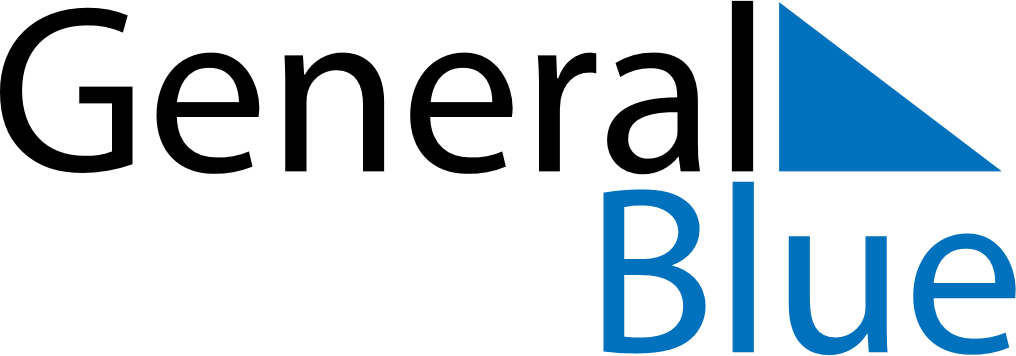 July 2024July 2024July 2024July 2024July 2024July 2024Raahe, North Ostrobothnia, FinlandRaahe, North Ostrobothnia, FinlandRaahe, North Ostrobothnia, FinlandRaahe, North Ostrobothnia, FinlandRaahe, North Ostrobothnia, FinlandRaahe, North Ostrobothnia, FinlandSunday Monday Tuesday Wednesday Thursday Friday Saturday 1 2 3 4 5 6 Sunrise: 2:47 AM Sunset: 12:04 AM Daylight: 21 hours and 17 minutes. Sunrise: 2:49 AM Sunset: 12:02 AM Daylight: 21 hours and 13 minutes. Sunrise: 2:51 AM Sunset: 12:00 AM Daylight: 21 hours and 9 minutes. Sunrise: 2:54 AM Sunset: 11:58 PM Daylight: 21 hours and 4 minutes. Sunrise: 2:56 AM Sunset: 11:56 PM Daylight: 20 hours and 59 minutes. Sunrise: 2:59 AM Sunset: 11:54 PM Daylight: 20 hours and 54 minutes. 7 8 9 10 11 12 13 Sunrise: 3:02 AM Sunset: 11:51 PM Daylight: 20 hours and 49 minutes. Sunrise: 3:05 AM Sunset: 11:49 PM Daylight: 20 hours and 43 minutes. Sunrise: 3:08 AM Sunset: 11:46 PM Daylight: 20 hours and 38 minutes. Sunrise: 3:11 AM Sunset: 11:43 PM Daylight: 20 hours and 32 minutes. Sunrise: 3:14 AM Sunset: 11:40 PM Daylight: 20 hours and 26 minutes. Sunrise: 3:17 AM Sunset: 11:38 PM Daylight: 20 hours and 20 minutes. Sunrise: 3:20 AM Sunset: 11:35 PM Daylight: 20 hours and 14 minutes. 14 15 16 17 18 19 20 Sunrise: 3:23 AM Sunset: 11:32 PM Daylight: 20 hours and 8 minutes. Sunrise: 3:27 AM Sunset: 11:29 PM Daylight: 20 hours and 2 minutes. Sunrise: 3:30 AM Sunset: 11:26 PM Daylight: 19 hours and 55 minutes. Sunrise: 3:33 AM Sunset: 11:22 PM Daylight: 19 hours and 49 minutes. Sunrise: 3:36 AM Sunset: 11:19 PM Daylight: 19 hours and 42 minutes. Sunrise: 3:40 AM Sunset: 11:16 PM Daylight: 19 hours and 36 minutes. Sunrise: 3:43 AM Sunset: 11:13 PM Daylight: 19 hours and 29 minutes. 21 22 23 24 25 26 27 Sunrise: 3:46 AM Sunset: 11:10 PM Daylight: 19 hours and 23 minutes. Sunrise: 3:50 AM Sunset: 11:06 PM Daylight: 19 hours and 16 minutes. Sunrise: 3:53 AM Sunset: 11:03 PM Daylight: 19 hours and 9 minutes. Sunrise: 3:57 AM Sunset: 11:00 PM Daylight: 19 hours and 2 minutes. Sunrise: 4:00 AM Sunset: 10:56 PM Daylight: 18 hours and 56 minutes. Sunrise: 4:03 AM Sunset: 10:53 PM Daylight: 18 hours and 49 minutes. Sunrise: 4:07 AM Sunset: 10:49 PM Daylight: 18 hours and 42 minutes. 28 29 30 31 Sunrise: 4:10 AM Sunset: 10:46 PM Daylight: 18 hours and 35 minutes. Sunrise: 4:14 AM Sunset: 10:43 PM Daylight: 18 hours and 29 minutes. Sunrise: 4:17 AM Sunset: 10:39 PM Daylight: 18 hours and 22 minutes. Sunrise: 4:20 AM Sunset: 10:36 PM Daylight: 18 hours and 15 minutes. 